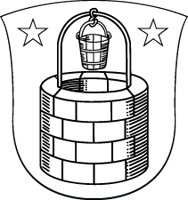 Brøndby KommuneSocial- og SundhedsforvaltningenPark Allé 1602605 Brøndby43 28 28 28social@brondby.dkRegnskab for frivillige sociale foreninger - § 18 tilskudDato:		Kasserens underskrift:				 Frivillig social foreningFrivillig social foreningFrivillig social foreningForenings navn: (tryk F11 for at hoppe til næste)Forenings navn: (tryk F11 for at hoppe til næste)CVR.:      Adresse:      Adresse:      Adresse:      E-mail.:        Tlf.:        Tlf.:        Tilskud modtaget i foregående år (i kr.)Tilskud modtaget i foregående år (i kr.)§ 18-tilskud modtaget i året (angiv årstal):Beløb:      Afholdte udgifter (i kr.)En opgørelse over hvad § 18-tilskuddet er anvendt til.Afholdte udgifter (i kr.)En opgørelse over hvad § 18-tilskuddet er anvendt til.Udgiftstype:                                Beløb:            Udgiftstype:                                Beløb:            Udgiftstype:                                Beløb:            Udgiftstype:                                Beløb:            Udgiftstype:                                Beløb:            Udgiftstype:                                Beløb:            Udgiftstype:                                Beløb:            Udgiftstype:                                Beløb:            Udgiftstype:                                Beløb:            Udgiftstype:                                Beløb:            Udgiftstype:                                Beløb:            Udgiftstype:                                Beløb:            I alt (Stå på beløb feltet og tryk F9 for at opdatere)Beløb:    0,00